ПЛАНпроверок, проводимых органом внутреннего муниципального финансового контроля финансового управления администрации МО «Ахтубинский район» в рамках полномочий, предусмотренных  ч.8 ст. 99 Федерального закона от 05.04.2013 № 44-ФЗ «О контрактной системе в сфере закупок товаров, работ, услуг для обеспечения государственных и муниципальных нужд», на 2-е полугодие 2019 года.Утвержден приказом финансового управления администрации МО «Ахтубинский район»от « 20 » июня 2019 г.  № 83-С  №  п/пНаименование   субъекта контроляТема проверки, проверяемый периодСрокпроведения(квартал)Исполнитель (структурное подразделение)1.Муниципальное бюджетное учреждение культуры «Межпоселенческая центральная библиотека МО «Ахтубинский район»Соблюдение требований Закона № 44-ФЗ  в части планирования на 2018-2019 годы, обоснования закупок на 2018-2019 годы; соблюдения правил нормирования в сфере закупок; обоснования НМЦК; применения заказчиком мер ответственности; соответствия поставленного Т,Р,У условиям контракта; отражения в документах учета поставленного Т,Р,У; соответствия использования поставленного Т,Р,У целям осуществления закупки 4Главный специалист, старший бухгалтер ревизор отдела бухгалтерского учета и отчетности финансового управления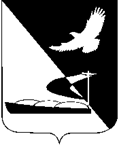 